Аппликация «Морковка для зайки»Задачи: Продолжать учить детей выполнять работу в технике обрывной аппликации для создания несложной композиции «Морковка». Развивать тактильное восприятие, мелкую моторику пальцев рук. Материалы и оборудование: Игрушечный заяц, муляжи овощей, дидактическое пособие «Чудесный мешочек». Принадлежности для аппликации на каждого ребёнка: половина листа цветного картона с нарисованным силуэтом моркови и приклеенной ботвой, небольшой кусочек красной/оранжевой бумаги, клей, кисточки для клея, тряпочки или бумажные салфетки.Пальчиковая игра «В гости к пальчику большому»
В гости к пальчику большому (Выставить вверх большие пальцы.)
Приходили прямо к дому (Соединить под углом кончики пальцев обеих рук «крыша».)
Указательный и средний,
Безымянный и последний.
Сам мизинчик-малышок (Называемые пальцы, поочерёдно соединять с большим, слегка массируя их, на двух руках одновременно.)
Постучался о порог. (Сжать кулаки, мизинцы выставить вверх, пошевелить ими.)
Вместе пальчики — друзья,
Друг без друга им нельзя.
Крепкие, дружные – (Ритмично сжимать и разжимать пальцы на обеих руках.)
Всем такие нужные! (хлопаем в ладоши.)Ход занятия: ВСЕ ДЕЙСТВИЯ ВЫПОЛНЯЕМ «РУКА В РУКЕ» 
       1. сначала нужно разорвать кусочек цветной бумаги (красная/оранжевая) на много мелких частей аккуратно над тарелочкой (уточнить у детей, какого цвета бумага для моркови);2. затем обильно намазать клеем нарисованный силуэт моркови, стараясь не выходить за его пределы;3. после этого очень быстро прикладывать кусочки бумаги (чтобы клей не успел высохнуть) к силуэту нарисованной моркови цветной стороной вверх, начиная с краев, заканчивая серединой;4. когда всё изображение (без пропусков) будет заклеено, надо взять тряпочку и приложить её к получившейся морковке, чтобы снять лишний клей.
Морковка для зайки готова.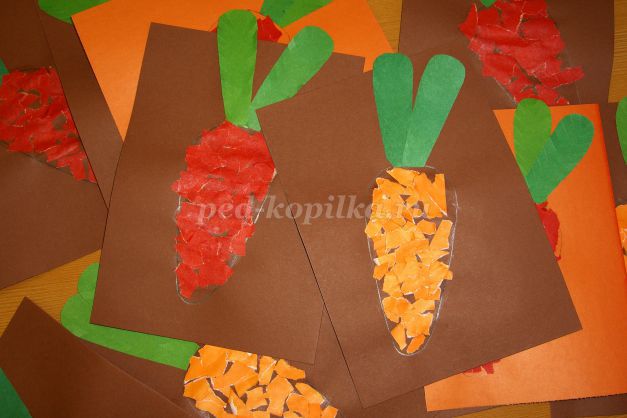 